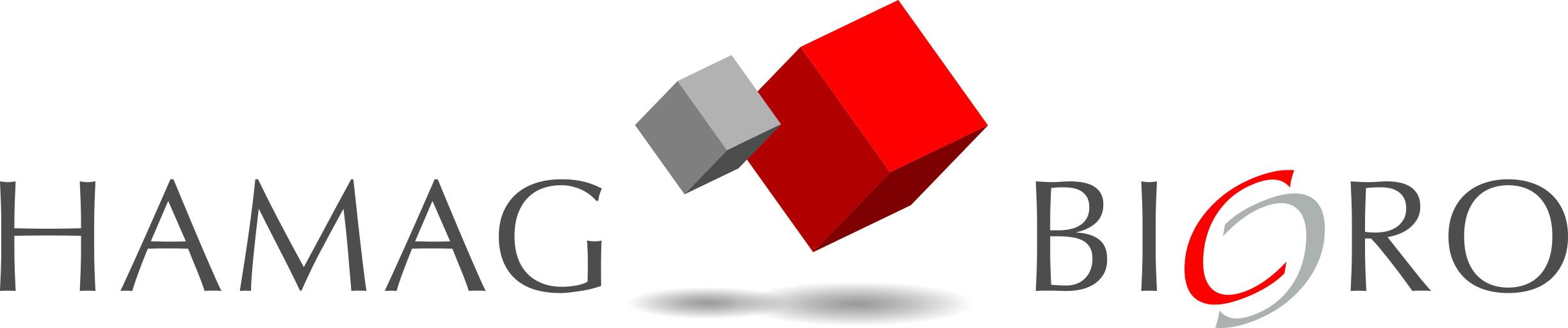 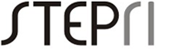 Radionica „Priprema projektnih prijava za SME Instrument (Obzor 2020.)“		Rijeka, 19. listopada 2017.PRIJAVNI OBRAZAC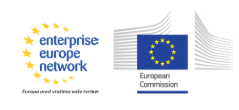 SME Instrument - Horizon 2020TvrtkaTvrtkaNaziv tvrtkeKontakt osoba  (ime i prezime, e-mail i  broj telefona)Broj osoba na radioniciMax. 2Osnovne informacije o tvrtki, te poveznica na mrežne stranice tvrtke (najviše 30 redova)Informacije o projektuInformacije o projektuNazivKljučne riječiTematsko područje (topic SME Instrument)Kratki opis projektne ideje: ciljevi, problem koji se rješavaju, state of the art(max 30 redaka)Opišite trenutno stanje inovacije, uključujući TRL (max 15 redaka)Navedite glavne konkurente I kratko opišite njihova rješenja(max 20 redaka)Poslovni model:  korisnici, tržište, ciljne grupe, način generiranja prihoda (max 30 redaka)Projektni tim: kompetencije i zaduženja(max 15 redaka) Dodatne relevantne informacije (max 15 lines)Je li projekt već prijavljivan na SME InstrumentDa/neBroj osvojenih bodova: *za već prijavljivane projekte na SME Instrument 